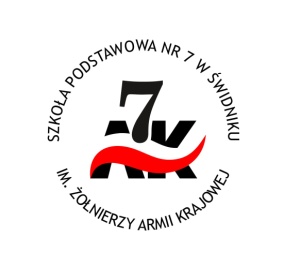  WNIOSEK O PRZYJĘCIE DO ODDZIAŁU DWUJĘZYCZNEGO W KLASIE SIÓDMEJ
 ZESPOŁU SZKOLNO – PRZEDSZKOLNEGO NR 1przy SZKOLE PODSTAWOWEJ NR 7
na rok szkolny 2024/2025  DANE OSOBOWE KANDYDATA (wypełnić czytelnie, pismem drukowanym)Do wniosku dołączono załącznik nr 1		TAK / NIE      (niepotrzebne skreślić)Informacje dotyczące danych osobowych zawartych we Wniosku oraz ZałącznikachPrzyjmuję do wiadomości, iż zgodnie z przepisami ustawy z dnia 29 sierpnia 1997 roku o ochronie danych osobowych (Dz. U. z 2016 r. poz. 922  ze zm.) administratorem danych jest Zespół Szkolno – Przedszkolny nr 1 w Świdniku, do dyrektora której kierowany jest niniejszy wniosek, a którego pełna nazwa i adres jest wskazany na pierwszej stronie niniejszego wniosku. Mam świadomość przysługującego mi prawa wglądu do treści danych oraz ich poprawiania.Podstawą prawną przetwarzania danych przez szkołę jest art. 23 ust. 1 pkt 2 ustawy z dnia 29 sierpnia 1997 roku o ochronie danych osobowych (Dz. U. z 2016r., poz.922) w związku z art. 139, 149,150,160 ustawy z dnia 14 grudnia 2016 roku Prawo oświatowe (Dz. U. z 2017 r. poz. 59 ze zm.)Zakres danych określony jest w przepisach ustawy z dnia 14 grudnia 2016 roku Prawo oświatowe (Dz. U. z 2017 r. poz. 59 ze zm.). Rodzic ma prawo odmówić podania określonych informacji, przy czym może to skutkować brakiem możliwości udziału w procesie rekrutacji do szkoły lub brakiem możliwości skorzystania z uprawnienia do pierwszeństwa w kwalifikacji.Świdnik, …........................................				       …........….....................................................                                Data						Czytelny podpis rodzica / rodziców								       (opiekuna prawnego / opiekunów prawnych)Załącznik nr 1Informacja o spełnieniu kryteriów określonych w ustawie Prawo Oświatowe(Jeżeli w przypadku Państwa dziecka na drugim etapie postępowania komisja rekrutacyjna powinna uwzględnić dodatkowe kryteria naboru, określone w ustawie Prawo Oświatowe, należy wypełnić i wraz z Wnioskiem złożyć Załącznik nr 1)Imię i nazwisko dziecka ….......................................................... klasa …............Imię i nazwisko rodzica / opiekuna prawnego …..........................................................DODATKOWE KRYTERIA NABORUPrzyjmuję do wiadomości, że:1. Przewodniczący komisji rekrutacyjnej może żądać od rodziców/prawnych opiekunów przedstawienia dokumentów potwierdzających okoliczności zaznaczone w załączniku nr 1.2. W przypadku braku potwierdzenia okoliczności zawartych w oświadczeniach (załącznik nr 2), komisja rekrutacyjna rozpatrując wniosek o przyjęcie, nie uwzględnia kryterium, pomimo zaznaczenia go przez rodzica/opiekuna prawnego.Świdnik, …........................................				       …........….....................................................                                Data						Czytelny podpis rodzica / rodziców								       (opiekuna prawnego / opiekunów prawnych)Załącznik nr 2Oświadczenie o wielodzietności rodziny kandydataŚwiadomy/a odpowiedzialności karnej za złożenie fałszywego oświadczenia, oświadczam, że dziecko     ……………………………………………………………., klasa ……….                                                                     (Imię i nazwisko)jest członkiem rodziny wielodzietnej .(Zgodnie z art. 42 ustawy Prawo oświatowe przez wielodzietność rodziny należy rozumieć rodzinę wychowującą troje i więcej dzieci).……………………………………..					…………………………………………….                              Data							         Czytelny podpis rodzica/rodziców                                                                                                                                              (prawnego opiekuna/opiekunów)Oświadczenie o samotnym wychowywaniu dziecka oraz niewychowywaniu żadnego dziecka wspólnie z jego rodzicemŚwiadomy/a odpowiedzialności karnej za złożenie fałszywego oświadczenia oświadczam, że jako osoba samotnie wychowująca dzieci, samotnie wychowuję dziecko ……………………………………, klasa………..                                      (Imię i nazwisko)oraz nie wychowuję żadnego dziecka wspólnie z jego rodzicem.(Zgodnie z art. 4 ust.43 ustawy Prawo oświatowe przez samotne wychowywanie dziecka należy rozumieć wychowywanie dziecka przez pannę, kawalera, wdowę, wdowca, osobę pozostającą w separacji orzeczonej prawomocnym wyrokiem sądu, osobę rozwiedzioną, chyba, że osoba taka wychowuje wspólnie co najmniej jedno dziecko z jego rodzicem).……………………………………..					…………………………………………….                              Data							         Czytelny podpis rodzica/rodziców                                                                                                                                              (prawnego opiekuna/opiekunów)Dane identyfikacyjne kandydataDane identyfikacyjne kandydataDane identyfikacyjne kandydataDane identyfikacyjne kandydataDane identyfikacyjne kandydataDane identyfikacyjne kandydataDane identyfikacyjne kandydataDane identyfikacyjne kandydataDane identyfikacyjne kandydataDane identyfikacyjne kandydataDane identyfikacyjne kandydataDane identyfikacyjne kandydataDane identyfikacyjne kandydataDane identyfikacyjne kandydataDane identyfikacyjne kandydataDane identyfikacyjne kandydataDane identyfikacyjne kandydataDane identyfikacyjne kandydataDane identyfikacyjne kandydataDane identyfikacyjne kandydataDane identyfikacyjne kandydataDane identyfikacyjne kandydataDane identyfikacyjne kandydataDane identyfikacyjne kandydataklasaklasaklasaimięimięimiędrugie imiędrugie imiędrugie imięnazwiskonazwiskonazwiskodata urodzeniadata urodzeniadata urodzeniadzieńdzieńdzieńdzieńmiesiącmiesiącmiesiącmiesiącmiesiącmiesiącmiesiącrokrokrokrokrokmiejscowość ur.miejscowość ur.miejscowość ur.miejscowość ur.miejscowość ur.PESELPESELPESELPESELPESELPESELw przypadku braku numeru PESEL - seria i numer paszportu lub innego dokumentu potwierdzającego tożsamość:w przypadku braku numeru PESEL - seria i numer paszportu lub innego dokumentu potwierdzającego tożsamość:w przypadku braku numeru PESEL - seria i numer paszportu lub innego dokumentu potwierdzającego tożsamość:w przypadku braku numeru PESEL - seria i numer paszportu lub innego dokumentu potwierdzającego tożsamość:w przypadku braku numeru PESEL - seria i numer paszportu lub innego dokumentu potwierdzającego tożsamość:w przypadku braku numeru PESEL - seria i numer paszportu lub innego dokumentu potwierdzającego tożsamość:w przypadku braku numeru PESEL - seria i numer paszportu lub innego dokumentu potwierdzającego tożsamość:w przypadku braku numeru PESEL - seria i numer paszportu lub innego dokumentu potwierdzającego tożsamość:w przypadku braku numeru PESEL - seria i numer paszportu lub innego dokumentu potwierdzającego tożsamość:w przypadku braku numeru PESEL - seria i numer paszportu lub innego dokumentu potwierdzającego tożsamość:w przypadku braku numeru PESEL - seria i numer paszportu lub innego dokumentu potwierdzającego tożsamość:w przypadku braku numeru PESEL - seria i numer paszportu lub innego dokumentu potwierdzającego tożsamość:w przypadku braku numeru PESEL - seria i numer paszportu lub innego dokumentu potwierdzającego tożsamość:w przypadku braku numeru PESEL - seria i numer paszportu lub innego dokumentu potwierdzającego tożsamość:w przypadku braku numeru PESEL - seria i numer paszportu lub innego dokumentu potwierdzającego tożsamość:w przypadku braku numeru PESEL - seria i numer paszportu lub innego dokumentu potwierdzającego tożsamość:w przypadku braku numeru PESEL - seria i numer paszportu lub innego dokumentu potwierdzającego tożsamość:w przypadku braku numeru PESEL - seria i numer paszportu lub innego dokumentu potwierdzającego tożsamość:w przypadku braku numeru PESEL - seria i numer paszportu lub innego dokumentu potwierdzającego tożsamość:w przypadku braku numeru PESEL - seria i numer paszportu lub innego dokumentu potwierdzającego tożsamość:w przypadku braku numeru PESEL - seria i numer paszportu lub innego dokumentu potwierdzającego tożsamość:Dane identyfikacyjne i kontaktowe rodziców lub opiekunów prawnychDane identyfikacyjne i kontaktowe rodziców lub opiekunów prawnychDane identyfikacyjne i kontaktowe rodziców lub opiekunów prawnychDane identyfikacyjne i kontaktowe rodziców lub opiekunów prawnychDane identyfikacyjne i kontaktowe rodziców lub opiekunów prawnychDane identyfikacyjne i kontaktowe rodziców lub opiekunów prawnychDane identyfikacyjne i kontaktowe rodziców lub opiekunów prawnychDane identyfikacyjne i kontaktowe rodziców lub opiekunów prawnychDane identyfikacyjne i kontaktowe rodziców lub opiekunów prawnychDane identyfikacyjne i kontaktowe rodziców lub opiekunów prawnychDane identyfikacyjne i kontaktowe rodziców lub opiekunów prawnychDane identyfikacyjne i kontaktowe rodziców lub opiekunów prawnychDane identyfikacyjne i kontaktowe rodziców lub opiekunów prawnychDane identyfikacyjne i kontaktowe rodziców lub opiekunów prawnychDane identyfikacyjne i kontaktowe rodziców lub opiekunów prawnychDane identyfikacyjne i kontaktowe rodziców lub opiekunów prawnychDane identyfikacyjne i kontaktowe rodziców lub opiekunów prawnychDane identyfikacyjne i kontaktowe rodziców lub opiekunów prawnychDane identyfikacyjne i kontaktowe rodziców lub opiekunów prawnychDane identyfikacyjne i kontaktowe rodziców lub opiekunów prawnychDane identyfikacyjne i kontaktowe rodziców lub opiekunów prawnychDane identyfikacyjne i kontaktowe rodziców lub opiekunów prawnychDane identyfikacyjne i kontaktowe rodziców lub opiekunów prawnychmatka (opiekun prawny 1)matka (opiekun prawny 1)matka (opiekun prawny 1)matka (opiekun prawny 1)matka (opiekun prawny 1)matka (opiekun prawny 1)matka (opiekun prawny 1)matka (opiekun prawny 1)matka (opiekun prawny 1)matka (opiekun prawny 1)ojciec (opiekun prawny 2)ojciec (opiekun prawny 2)ojciec (opiekun prawny 2)ojciec (opiekun prawny 2)ojciec (opiekun prawny 2)ojciec (opiekun prawny 2)ojciec (opiekun prawny 2)ojciec (opiekun prawny 2)ojciec (opiekun prawny 2)ojciec (opiekun prawny 2)imięimięimięnazwiskonazwiskonazwiskotelefon kontaktowytelefon kontaktowytelefon kontaktowyadres e-mailadres e-mailadres e-mailAdresy zamieszkaniaAdresy zamieszkaniaAdresy zamieszkaniaAdresy zamieszkaniaAdresy zamieszkaniaAdresy zamieszkaniaAdresy zamieszkaniaAdresy zamieszkaniaAdresy zamieszkaniaAdresy zamieszkaniaAdresy zamieszkaniaAdresy zamieszkaniaAdresy zamieszkaniaAdresy zamieszkaniaAdresy zamieszkaniaAdresy zamieszkaniaAdresy zamieszkaniaAdresy zamieszkaniaAdresy zamieszkaniaAdresy zamieszkaniaAdresy zamieszkaniaAdresy zamieszkaniaAdresy zamieszkaniadzieckodzieckodzieckodzieckodzieckodzieckodzieckomatka (opiekun prawny 1)matka (opiekun prawny 1)matka (opiekun prawny 1)matka (opiekun prawny 1)matka (opiekun prawny 1)matka (opiekun prawny 1)matka (opiekun prawny 1)matka (opiekun prawny 1)ojciec (opiekun prawny 2)ojciec (opiekun prawny 2)ojciec (opiekun prawny 2)ojciec (opiekun prawny 2)ojciec (opiekun prawny 2)ojciec (opiekun prawny 2)miejscowośćmiejscowośćulicaulicanr domunr mieszk.kod pocztowykod pocztowypocztapocztaW przypadku równorzędnych wyników uzyskanych na pierwszym etapie postępowania rekrutacyjnego lub jeżeli po zakończeniu tego etapu nadal występują wolne miejsca, na drugim etapie postępowania rekrutacyjnego są brane pod uwagę dodatkowe wskazane kryteria (kryteria o których mowa poniżej mają jednakową wartość):W przypadku równorzędnych wyników uzyskanych na pierwszym etapie postępowania rekrutacyjnego lub jeżeli po zakończeniu tego etapu nadal występują wolne miejsca, na drugim etapie postępowania rekrutacyjnego są brane pod uwagę dodatkowe wskazane kryteria (kryteria o których mowa poniżej mają jednakową wartość):W przypadku równorzędnych wyników uzyskanych na pierwszym etapie postępowania rekrutacyjnego lub jeżeli po zakończeniu tego etapu nadal występują wolne miejsca, na drugim etapie postępowania rekrutacyjnego są brane pod uwagę dodatkowe wskazane kryteria (kryteria o których mowa poniżej mają jednakową wartość):W przypadku równorzędnych wyników uzyskanych na pierwszym etapie postępowania rekrutacyjnego lub jeżeli po zakończeniu tego etapu nadal występują wolne miejsca, na drugim etapie postępowania rekrutacyjnego są brane pod uwagę dodatkowe wskazane kryteria (kryteria o których mowa poniżej mają jednakową wartość):1.Wielodzietność rodziny kandydata. Na podst. art. 139 ust. 3 w zw. z art. 131 ust. 2 ustawy z dnia 14 grudnia 2016 r. Prawo oświatowe.TAKNIE2.Niepełnosprawność kandydata. Na podst. art. 139 ust. 3 w zw. z art. 131 ust. 2 ustawy z dnia 14 grudnia 2016 r. Prawo oświatoweTAKNIE3.Niepełnosprawność jednego z rodziców kandydata. Na podst. art. 139 ust. 3 w zw. z art. 131 ust. 2 ustawy z dnia 14 grudnia 2016 r. Prawo oświatowe.TAKNIE4.Niepełnosprawność obojga rodziców kandydata. Na podst. art. 139 ust. 3 w zw. z art. 131 ust. 2 ustawy z dnia 14 grudnia 2016 r. Prawo oświatowe.TAKNIE5.Niepełnosprawność rodzeństwa kandydata. Na podst. art. 139 ust. 3 w zw. z art. 131 ust. 2 ustawy z dnia 14 grudnia 2016 r. Prawo oświatowe.TAKNIE6.Samotne wychowywanie kandydata w rodzinie. Na podst. art. 139 ust. 3 w zw. z art. 131 ust. 2 ustawy z dnia 14 grudnia 2016 r. Prawo oświatowe.TAKNIE7.Objęcie kandydata pieczą zastępczą. Na podst. art. 139 ust. 3 w zw. z art. 131 ust. 2 ustawy z dnia 14 grudnia 2016 r. Prawo oświatowe.TAKNIE